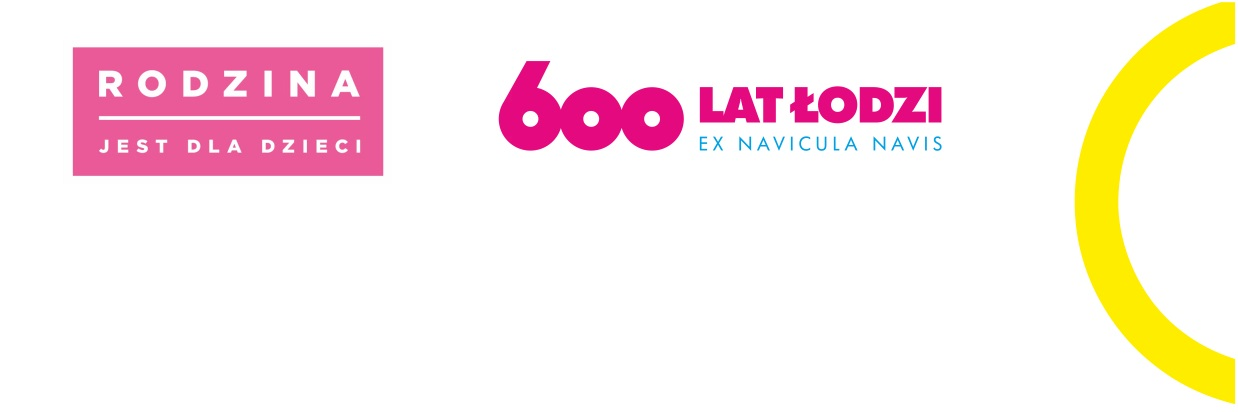 Łódź, dnia 23.10.2023 r.Dotyczy postępowania na świadczenie usługi: „Łódzka internetowa kampania promocyjno-informacyjna na temat rodzicielstwa zastępczego dla dzieci pochodzących z Ukrainy wśród grupy docelowej – Test Serca” ze środków otrzymanych z UNICEF.ODPOWIEDZI NA PYTANIA DO POSTĘPOWANIAPytanie 1 i 2:Szanowni Państwo, w związku z ogłoszonym postępowaniem:https://bip.uml.lodz.pl/urzad-miasta/przetargi/zamowienia-publiczne-do-30000-euro-zamowienia-o-wartosci-nieprzekraczajacej-kwoty-130-000-zl/?tx_edgepublicorder_order%5Border%5D=2456&tx_edgepublicorder_order%5Baction%5D=show&tx_edgepublicorder_order%5Bcontrprosimy o udzielenie odpowiedzi na dwa pytania:1. Jaki jest szacunkowy budżet realizacji zamówienia?2. Jaki jest budżet, jaki Zamawiający zamierza przeznaczyć na realizację Zamówienia?Odpowiedź 1 i 2:Zamawiający informuje, iż w postępowaniu na świadczenie usługi: „Łódzka internetowa kampania promocyjno-informacyjna na temat rodzicielstwa zastępczego dla dzieci pochodzących z Ukrainy wśród grupy docelowej – Test Serca, Zamawiający nie ma obowiązku podania szacunkowego budżetu realizacji zamówienia oraz kwoty, jaką Zamawiający zamierza przeznaczyć na realizację zamówienia, ponieważ są to środki współfinansowane ze środków otrzymanych z dotacji UNICEF.     p.o. DyrektorCentrum Administracyjnego Pieczy Zastępczej w Łodzi/…/Piotr Rydzewski